Návrh usnesení:Zastupitelstvo města Prostějova  n e v y h o v u j e žádosti Společenství vlastníků Moravská 1 – 6, se sídlem Moravská 3965/4, Prostějov, PSČ: 796 01, IČ: 269 45 720, o prodej 3 částí pozemku p.č. 6231/53  – ostatní plocha v k.ú. Prostějov o celkové výměře cca 241 m2 (jednotlivé výměry činí cca 127 m2, cca 104 m2 a cca 10 m2) a části pozemku  p.č. 223/13 - ostatní plocha v k.ú. Krasice o výměře cca 139 m2.Důvodová zpráva:Na Odbor správy a údržby majetku města Magistrátu města Prostějova se dne 04.01.2017 obrátilo společenství vlastníků jednotek Společenství vlastníků Moravská 1 – 6, se sídlem Moravská 3965/4, Prostějov, PSČ: 796 01, IČ: 269 45 720, se žádostí o prodej 3 částí pozemku p.č. 6231/53  – ostatní plocha v k.ú. Prostějov o celkové výměře cca 241 m2 (jednotlivé výměry činí cca 127 m2, cca 104 m2 a cca 10 m2) a části pozemku  p.č. 223/13 - ostatní plocha v k.ú. Krasice o výměře cca 139 m2. Jedná se o části pozemků, které tvoří zeleň a sjezdy ke 12 garážím bytového domu Moravská 1 – 6 (předmět žádosti je v přiložené situační mapě vyznačen šrafováním; plochy zeleně jsou zvýrazněny zelenou barvou). Svoji žádost zdůvodňují tím, že stávající betonové sjezdy ke garážím se pozvolna rozpadají a bude zapotřebí provést jejich celkovou opravu včetně betonových bočních opěrných zdí. Záležitost je řešena pod sp. zn. OSUMM 35/2017.Odbor územního plánování a památkové péče, Magistrátu města Prostějova – oddělení územního plánování, obdržel dne 13. 1. 2017 žádost o vyjádření k prodeji částí pozemků Statutárního města Prostějova p. č. 6231/53 v k. ú. Prostějov o výměře 241 m2 a p. č. 223/13 v k. ú. Krasice o výměře 139 m2, za účelem vjezdu a výjezdu vozidel z garáží pod bytovými domy.K žádosti sdělujeme následující:Dle platného územního plánu jsou pozemky p. č. 6231/53 v k. ú. Prostějov a p. č. 223/13 v k. ú. Krasice součástí plochy smíšené obytné č. 0627.Odbor územního plánování a památkové péče Magistrátu města Prostějova – oddělení územního plánování, nemá námitek k prodeji částí výše uvedených pozemků za účelem vjezdu a výjezdu do garáží.Na výše uvedených částech pozemků p. č. 6231/53 v k. ú. Prostějov o výměře 241 m2 a p. č. 223/13 v k. ú. Krasice se nachází stávající betonové vjezdy do garáží pod bytovými domy včetně dvou ploch zeleně. Záměr prodeje a následná oprava vjezdů nenaruší celkovou koncepci uspořádání území a bude v souladu s platným územním plánem Prostějov při dodržení předepsaných regulativů.Odbor životního prostředí obdržel postoupenou žádost Společenství vlastníků Moravská 1 – 6, se sídlem Moravská 3965/4, Prostějov, PSČ 796 01, IČ 269 45 720, které se na Odbor správy a údržby majetku města obrátilo s požadavkem na odprodej 3 částí pozemku p.č. p.č. 6231/53 o výměře o celkové výměře cca 241 m2 v k.ú. Prostějov a části pozemku p.č. 223/13 o výměře 139 m2 v k.ú. Krasice. Jedná se o 12 sjezdů ke garážím (dvojgaráže) a 2 zelené plochy mezi vjezdy. Učinili tak proto, že stávající betonové vjezdy ke garážím se dle jejich vyjádření pozvolna rozpadají a bude zapotřebí provést celkovou opravu sjezdů a betonových bloků, kterou by zainvestovali. Odbor životního prostředí nemá námitek k odprodeji částí pozemku.Odbor rozvoje a investic Magistrátu města Prostějova posoudil uvedenou žádost a sděluje, že nesouhlasí s odprodejem uvedených částí pozemků, doporučuje řešit tuto záležitost např. formou výpůjčky či pronájmem pozemků s ohledem na celistvost veřejného prostranství před bytovými domy a současně vedení veřejné kanalizace přes uvedené pozemky.Komise pro rozvoj města a podporu podnikání ve svém stanovisku ze dne 21.02.2017 nedoporučuje Radě města prodej částí předmětných pozemků. Předmětné pozemky jsou veřejným prostranstvím, vede přes ně kanalizace a v dané lokalitě se zpracovává projektová dokumentace.Rada města Prostějova na své schůzi konané dne 07.03.2017 usnesením č. 7228 neschválila záměr prodeje 3 částí pozemku p.č. 6231/53  – ostatní plocha v k.ú. Prostějov o celkové výměře cca 241 m2 (jednotlivé výměry činí cca 127 m2, cca 104 m2 a cca 10 m2) a části pozemku  p.č. 223/13 - ostatní plocha v k.ú. Krasice o výměře cca 139 m2,doporučila Zastupitelstvu města Prostějova nevyhovět žádosti Společenství vlastníků Moravská 1 – 6, se sídlem Moravská 3965/4, Prostějov, PSČ: 796 01, IČ: 269 45 720, o prodej 3 částí pozemku p.č. 6231/53  – ostatní plocha v k.ú. Prostějov o celkové výměře cca 241 m2 (jednotlivé výměry činí cca 127 m2 , cca 104 m2 a cca 10 m2) a části pozemku  p.č. 223/13 - ostatní plocha v k.ú. Krasice o výměře cca 139 m2.Odbor správy a údržby majetku města nedoporučuje prodej 3 částí pozemku p.č. 6231/53 v k.ú. Prostějov o celkové výměře cca 241 m2 (jednotlivé výměry činí cca 127 m2, cca 104 m2 a cca 10 m2) a části pozemku p.č. 223/13 v k.ú. Krasice o výměře cca 139 m2. Odbor správy a údržby majetku města doporučuje vyčkat na projektovou dokumentaci, kterou zpracovává Odbor rozvoje a investic, aby byl zřejmý rozsah případných úprav v této lokalitě. Odbor správy a údržby majetku města je názoru, že prodej jednotlivých částí pozemku p.č. 6231/53 v k.ú. Prostějov a části pozemku p.č. 223/13 v k.ú. Krasice není vhodným řešením. Pokud by mělo dojít k odprodeji, domníváme se, že vhodnější by byl prodej celého prostoru před bytovým domem, tj. prostoru vymezeného prodloužením východní hranice pozemku p.č. 6231/58 v k.ú. Prostějov jižně  na úroveň jižní hranice pozemku p.č. 6231/53 v k.ú. Prostějov před bytovými domy a prodloužením západní hranice pozemku p.č. 6231/62 v k.ú. Prostějov jižně na úroveň jižní hranice pozemku p.č. 223/13 v k.ú. Krasice před bytovými domy (v mapce vymezeno přerušovanou čarou). Zároveň s výše uvedeným uvádíme, že provedení opravy sjezdů do garáží ze strany Společenství vlastníků Moravská 1 – 6 je možno realizovat i na základě souhlasu Statutárního města Prostějova s rekonstrukcí vjezdů a není třeba v takovém případě pozemky odprodávat.Odbor správy a údržby majetku města upozorňuje na skutečnost, že na předmětných pozemcích jsou uloženy inženýrské sítě (kanalizace, plynovod a vodovodní přípojky) včetně jejich ochranných pásem a že pozemky jsou zatíženy věcným břemenem zřizování a provozování plynárenského zařízení ve prospěch společnosti GasNet, s.r.o. Společenství vlastníků Moravská 1 – 6 není dlužníkem Statutárního města Prostějova.Přílohy: 	situační mapa fotovýpis z rejstříku společenství vlastníků jednotekV Prostějově dne 20.03.2017Osoba odpovědná za zpracování materiálu: 	 Mgr. Libor Vojtek,	vedoucí Odboru SÚMM, v. r. Zpracoval:  Jiří Grygar, odborný referent oddělení nakládání s majetkem města Odboru SÚMM, v. r. 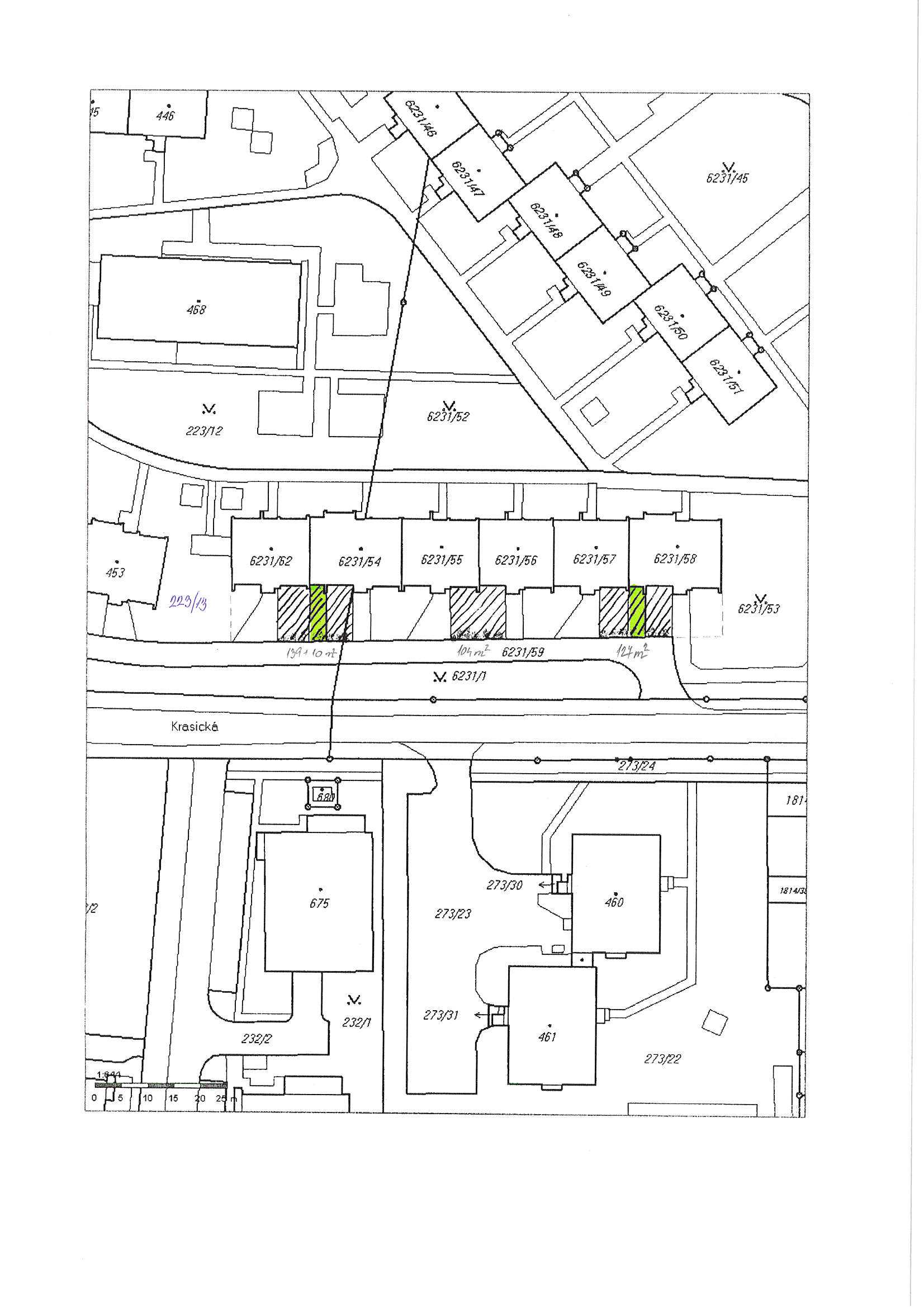 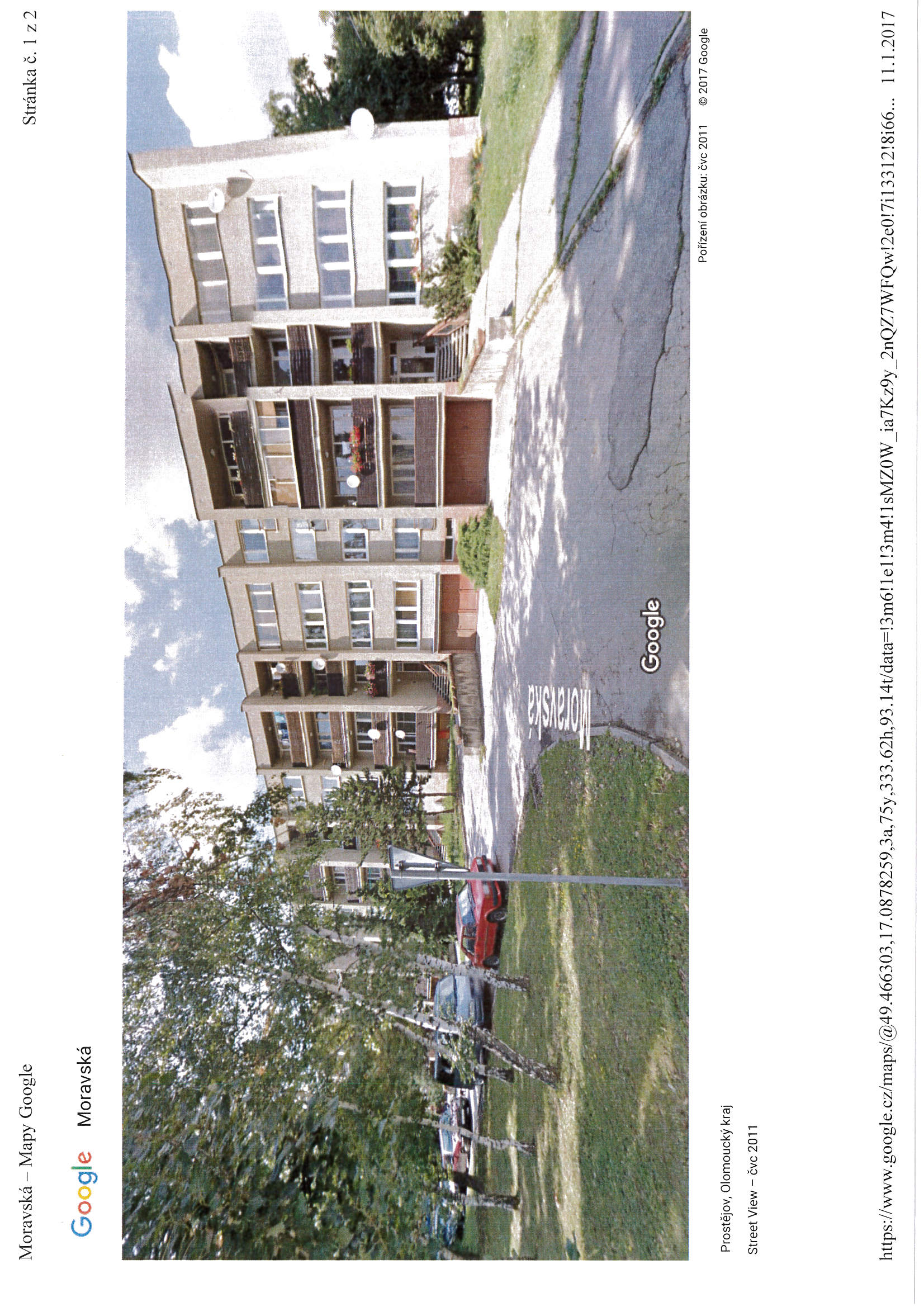 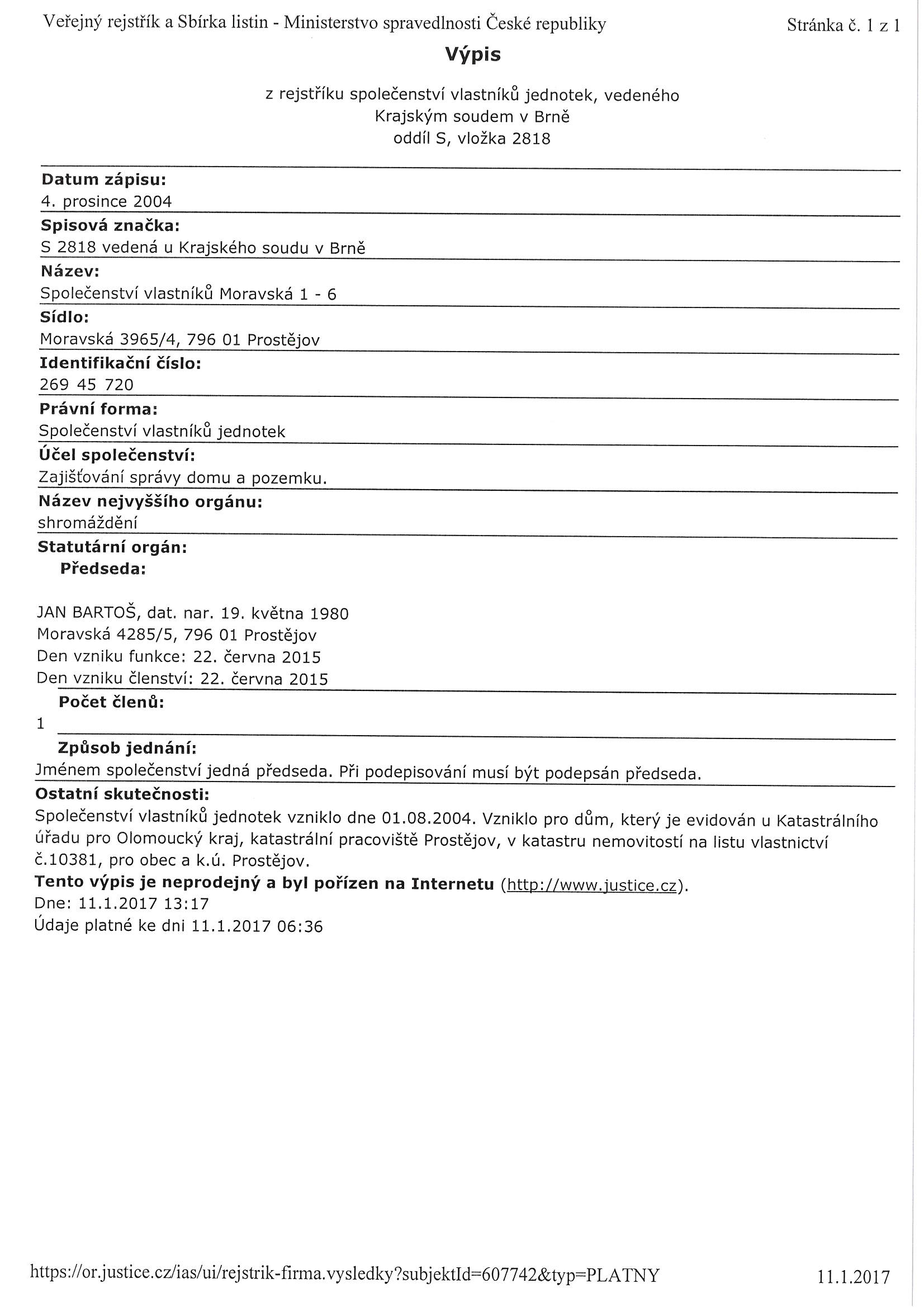 MATERIÁLMATERIÁLMATERIÁLčíslo: pro zasedání  pro zasedání  pro zasedání  pro zasedání  pro zasedání  pro zasedání  Zastupitelstva města Prostějova konané dne 03.04.2017Zastupitelstva města Prostějova konané dne 03.04.2017Zastupitelstva města Prostějova konané dne 03.04.2017Zastupitelstva města Prostějova konané dne 03.04.2017Zastupitelstva města Prostějova konané dne 03.04.2017Zastupitelstva města Prostějova konané dne 03.04.2017Název materiálu:Název materiálu:Prodej částí pozemku p.č. 6231/53 v k.ú. Prostějov a části pozemku p.č. 223/13 v k.ú. KrasiceProdej částí pozemku p.č. 6231/53 v k.ú. Prostějov a části pozemku p.č. 223/13 v k.ú. KrasiceProdej částí pozemku p.č. 6231/53 v k.ú. Prostějov a části pozemku p.č. 223/13 v k.ú. KrasicePředkládá:Předkládá:Rada města ProstějovaRada města ProstějovaRada města ProstějovaMgr. Jiří Pospíšil, náměstek primátorky, v. r. Mgr. Jiří Pospíšil, náměstek primátorky, v. r. Mgr. Jiří Pospíšil, náměstek primátorky, v. r. 